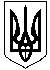 НОВОСАНЖАРСЬКА СЕЛИЩНА РАДАНОВОСАНЖАРСЬКОГО РАЙОНУ ПОЛТАВСЬКОЇ ОБЛАСТІ(тридцята сесія селищної ради сьомого скликання)РІШЕННЯ25 лютого  2020  року                смт Нові Санжари                                       № Про внесення змін до структури виконавчих органів ради, 
загальної чисельності апарату ради та її виконавчих органів, 
затверджених рішенням третьої сесії Новосанжарської 
селищної ради сьомого  скликання від 03 січня 2018 року № 5"Про затвердження структури виконавчих органів ради,загальної чисельності апарату ради та її виконавчих органів"та викладення їх у новій редакції	Відповідно до пункту 5 частини 1 статті 26 Закону України "Про місцеве самоврядування в Україні", селищна рада ВИРІШИЛА:	1.Внести зміни до структури та загальної чисельності апарату ради та  виконавчих органів ради, затвердженої рішенням третьої сесії Новосанжарської селищної ради сьомого  скликання від 03 січня 2018 року      № 5 "Про затвердження структури виконавчих органів ради, загальної чисельності апарату ради та її виконавчих органів", зі змінами, а саме:	1.1. вивести із складу обслуговуючого персоналу апарату ради та виконавчого комітету одну штатну одиницю водія;	1.2. вивести зі складу відділу Благоустрою при виконавчому комітеті Новосанжарської селищної ради одну штатну одиницю електрика;	1.3. ввести до структури та загальної чисельності апарату ради та  виконавчих органів ради одну штатну одиницю секретаря керівника.	1.4. ввести до складу відділу Благоустрою при виконавчому комітеті Новосанжарської селищної ради одну штатну одиницю електромонтера з ремонту та обслуговування електроустаткування.	1.5. ввести до складу відділу Благоустрою при виконавчому комітеті Новосанжарської селищної ради одну штатну одиницю робітника з благоустрою.	2. Затвердити загальну чисельність апарату ради та її виконавчих органів в кількості штатних одиниць 84,75 та викласти структуру виконавчих органів ради, загальну чисельність апарату ради та її виконавчих органів у новій редакції (додається).	3. Контроль за виконанням цього рішення покласти на постійну комісію селищної ради з питань прав людини, депутатської діяльності та етики, законності та правопорядку, розвитку місцевого самоврядування.Селищний голова                                                                                  І. О. Коба                                                                                                Додаток                                                                                   до рішення селищної ради                                                                      сьомого скликання                                                                                     від 25 лютого 2020  року №  СТРУКТУРА ТА ЗАГАЛЬНА ЧИСЕЛЬНІСТЬ АПАРАТУ РАДИ ТАВИКОНАВЧИХ ОРГАНІВ РАДИСекретар селищної ради                                                                    О. О. Вовк№ п/пНазва посадиК-сть од./ставкаКерівництвоКерівництвоКерівництво1.Селищний голова        12.Секретар ради        13.Керуючий справами виконавчого комітету селищної ради        14.Заступник селищного голови з питань діяльності виконавчих органів  ради        25.Староста        1Структурні підрозділи виконавчого комітету селищної радиСтруктурні підрозділи виконавчого комітету селищної радиСтруктурні підрозділи виконавчого комітету селищної ради6.Загальний відділ        7Начальник відділу1Спеціаліст 1 категорії2Діловод2Оператор компʼютерного набору1Інспектор 17.Відділ фінансування, економічного розвитку, бухгалтерського обліку та звітності        5 Начальник відділу 1Головний бухгалтер1Головний спеціаліст1Спеціаліст 1 категорії 28.Відділ юридично-правової допомоги         3Начальник відділу1Головний спеціаліст1Спеціаліст 1 категорії19.Відділ земельних ресурсів,  охорони навколишнього природного середовища, надзвичайних ситуацій        6Начальник відділу1Головний спеціаліст1Спеціаліст 1 категорії1Спеціаліст 2 категорії1Інспектор1Касир110.Відділ соціального захисту населення, сімʼї, молоді та спорту410.Начальник відділу110.Головний спеціаліст110.Спеціаліст І категорії110.Інспектор111Відділ культури і туризму3Начальник відділу1Спеціаліст 1 категорії212Відділ містобудування та архітектури, житлово-комунального господарства3Начальник відділу-головний архітектор1Головний спеціаліст1Спеціаліст 1 категорії113.                            Обслуговуючий персонал апарату ради та виконавчого комітету13.                            Обслуговуючий персонал апарату ради та виконавчого комітету   2,75Водій         1Прибиральник службових приміщень     1,5Відповідальний за газове господарство   0,2514Відділ Центр надання адміністративних послуг5Начальник відділу-адміністратор1Адміністратор2Державний реєстратор215Головний спеціаліст з реєстрації місця проживання фізичних осіб116.Головний спеціаліст з інформаційних технологій та захисту інформації117.Секретар керівника1                                                                                                                              Всього:47,7518.Відділ  Благоустрою  при виконавчому комітеті Новосанжарської селищної ради37Начальник відділу1Інспектор2Бухгалтер1Комірник1Водій 2Електрик1Електромонтер з ремонту та обслуговування електроустаткування1Електрогазозварник2Робітник з обслуговування місць поховань1Робітник з благоустрою23 Озеленювач2